ΑΝΑΚΟΙΝΩΣΗΤο ΔΣ του ΔΣΑ στη σημερινή του συνεδρίαση, κατόπιν διαλογικής συζήτησης, έλαβε τις κάτωθι αποφάσεις: 1.Έγκριση προϋπολογισμού ΔΣΑ έτους 2019Το ΔΣ του ΔΣΑ ενέκρινε στη σημερινή του συνεδρίαση τον Προϋπολογισμό του Συλλόγου, έτους 2019. Ο προϋπολογισμός, όπου καταγράφονται οι εκτιμήσεις για τα αναμενόμενα έσοδα και έξοδα που θα πραγματοποιηθούν εντός του τρέχοντος έτους, είναι ισοσκελισμένος. Περαιτέρω, όπως προκύπτει από τον συνημμένο συγκριτικό πίνακα απολογισμού 2018 η χρήση του έτους 2018 έκλεισε με θετικό ισοζύγιο – πλεόνασμα (διαφορά εσόδων - εξόδων) ύψους 551.147,42 €. Σημειώνεται ότι το έτος 2016 (έτος 6μηνης αποχής, με μείωση γραμματίων και ετήσιων συνδρομών στο ήμισυ) υπήρχε αρνητικό ισοζύγιο (διαφορά εσόδων – εξόδων), ύψους -2.489.240 € και το 2017 διαφορά -188.155,75 €, παρά το γεγονός ότι τα έτη αυτά υπήρξε σημαντικότατη περιστολή δαπανών και μείωση των εξόδων του Συλλόγου. Τέλος, όπως προκύπτει από τα συγκριτικά απολογιστικά στοιχεία, τα έξοδα το 2018 ήταν μειωμένα σε σχέση με το 2017 κατά 372.591,35 €.   2. Κατάργηση επιβάρυνσης έκδοσης πιστοποιητικών για τους ταμειακώς εντάξει συναδέλφουςΑποφασίστηκε, περαιτέρω, η κατάργηση της επιβάρυνσης ποσού 4 € ανά πιστοποιητικό, για όσους συναδέλφους είναι ταμειακώς ενήμεροι, έχοντας καταβάλει και την εισφορά έτους 2019. 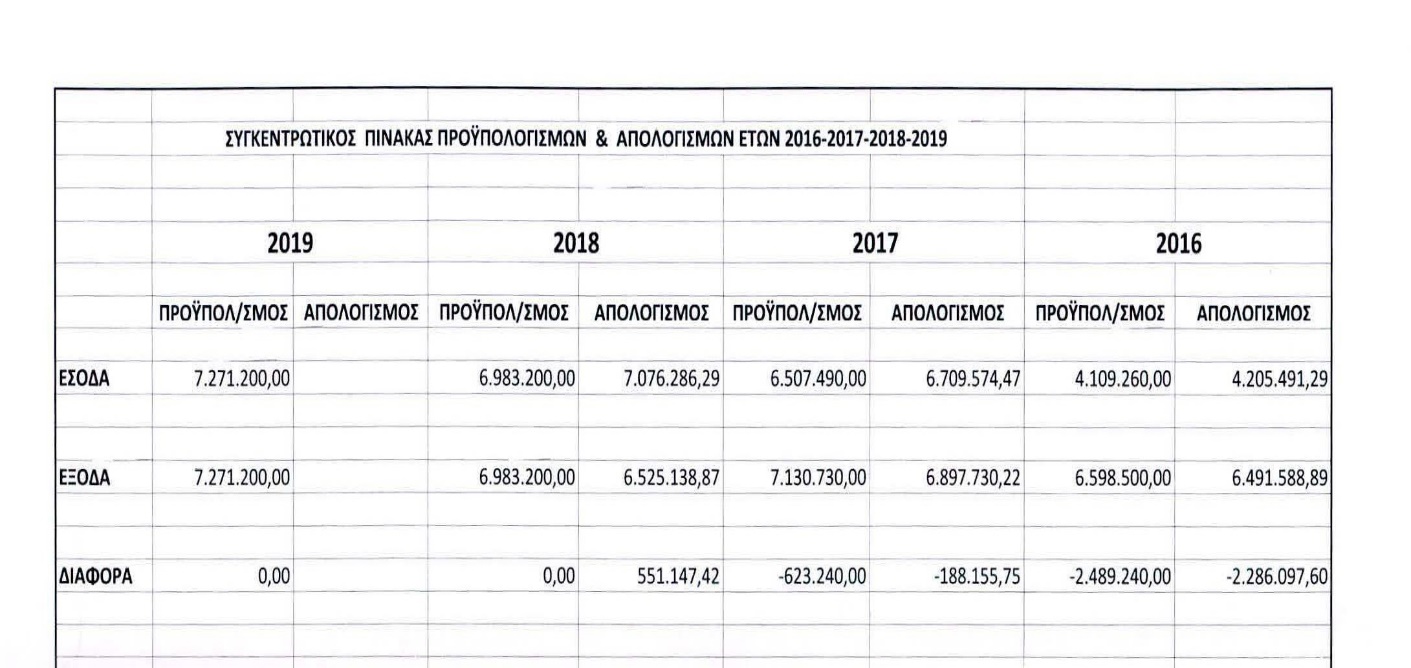 